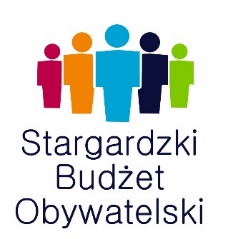 Załącznik nr 5do RegulaminuKARTA DO GŁOSOWANIA W RAMACHSTARGARDZKIEGO BUDŻETU OBYWATELSKIEGO 2022Obszar nr 6 – Kluczewo – LotniskoKażdy mieszkaniec bierze udział w głosowaniu tylko jeden raz. Jedna głosująca osoba może wybrać maksymalnie 3 najważniejsze projekty zlokalizowane w obszarze swojego zamieszkania lub 2 projekty ze swojego obszaru zamieszkania i 1 „złoty głos” oddany na projekt zgłoszony w pozostałych rejonach miasta. Propozycję „złotego głosu” należy wpisać w kartę do głosowania. Postawienie znaku „X” przy więcej niż trzech projektach spowoduje, że głos otrzymają te projekty, które umieszczone są na liście 
w najwyższych pozycjach. Kartę należy wypełniać drukowanymi literami. Brak jakichkolwiek wskazań oraz puste pola na karcie do głosowania oznaczają nieważność głosu.Wypełniając i podpisując kartę oświadczam, że dane podane w formularzu są zgodne z aktualnym stanem prawnym i faktycznym. Wyrażam zgodę na przetwarzanie danych osobowych, podanych w formularzu – 
w ramach działań związanych z inicjatywą – Stargardzki Budżet Obywatelski – zgodnie z ogólnym rozporządzeniem o ochronie danych osobowych RODO.Informacja o przetwarzaniu danych osobowych:Administratorem danych osobowych jest Prezydent Miasta Stargard.Dane kontaktowe Inspektora Ochrony Danych: ul. Hetmana S. Czarnieckiego 17, Urząd Miejski Stargard,  nr. telefonu:        091-578-56-74.Dane osobowe będą przetwarzane wyłącznie w celu realizacji Stargardzkiego Budżetu ObywatelskiegoPodstawa prawna: art. 5a ust. 3 i 7 Ustawy o samorządzie gminnym, uchwała nr XXVIII/301/2021 Rady Miejskiej             w Stargardzie z dnia 25 maja 2021 r. w sprawie wymagań jakie powinna spełniać inicjatywa Stargardzkiego Budżetu Obywatelskiego 2022 (Dz. Urz. Woj. Zachodniopomorskiego z 2021 r. poz. 2720).Dane osobowe będą przetwarzane w okresie niezbędnym do realizacji celu, następnie przechowywane i niszczone zgodnie z zapisami Instrukcji kancelaryjnej i JRWA.Osoba, której dane dotyczą ma prawo dostępu do swoich danych, ich sprostowania, ograniczenia przetwarzania, prawo sprzeciwu, prawo do usunięcia danych po upływie okresu przechowywania.Osoba, której dane dotyczą, ma prawo wniesienia skargi do organu nadzorczego tj.: do Prezesa Urzędu Ochrony Danych Osobowych, jeśli uzna że przetwarzanie jej danych osobowych narusza przepisy RODO.Podanie danych jest konieczne by zrealizować zamierzony cel.Imię i nazwisko:Imię i nazwisko:Imię i nazwisko:Imię i nazwisko:Adres zamieszkania:Adres zamieszkania:Adres zamieszkania:Adres zamieszkania:Nazwa projektuSzacunkowy kosztZnak „X”1. AAA ABC skaczę sobie – trampoliny ziemne 50.000 zł2. Aktywność to podstawa – boisko wielofunkcyjne przy SP nr 8 w Stargardzie –  etap II300.000 zł3. Budowa ścieżek spacerowych w Parku Podworskim300.000 zł4. Hamakowy zakątek100.000 zł5. HOP, HOP, HOP – wieloosobowe trampoliny ziemne150.000 zł6. Ławki i oświetlenie w Parku Podworskim50.000 zł7. Park Rodzinny Lotnisko300.000 zł8. Stargardzkie Centrum Sportów Extremalnych300.000 zł9. Ścieżka rowerowa ul. R. Traugutta300.000 zł„Złoty głos” oddaję na: ……………………………………………………………………………………………………. z obszaru nr : ……….                                                        (numer i nazwa projektu )                     …….……………………………………….                                                                                                                                                (czytelny podpis)                          „Złoty głos” oddaję na: ……………………………………………………………………………………………………. z obszaru nr : ……….                                                        (numer i nazwa projektu )                     …….……………………………………….                                                                                                                                                (czytelny podpis)                          „Złoty głos” oddaję na: ……………………………………………………………………………………………………. z obszaru nr : ……….                                                        (numer i nazwa projektu )                     …….……………………………………….                                                                                                                                                (czytelny podpis)                          „Złoty głos” oddaję na: ……………………………………………………………………………………………………. z obszaru nr : ……….                                                        (numer i nazwa projektu )                     …….……………………………………….                                                                                                                                                (czytelny podpis)                          